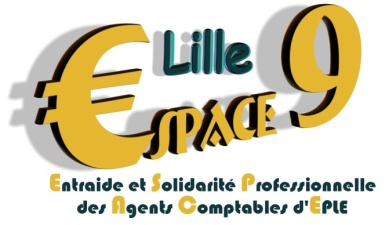 BULLETIN D’ADHESION   2023-2024(possibilité d'adhésion via HelloAsso)Nom :						Prénom :Etablissement d’exercice :N° de téléphone :					e-mail :adhère à l’association « ESPACE 9 » en qualité de : Chèque à établir à l’ordre de : « ESPACE 9 »Bulletin d’adhésion à remettre : le jour de l'Assemblée Générale, le 27 septembre 2023 au Lycée polyvalent Vauban d' Aire-sur-la-LysOU à envoyer au Lycée Albert CHATELET – A l’attention de Maxime GAVOIS pour Espace 9, 15 rue Cassin 62 130 SAINT-POL-SUR-TERNOISE Merci de ne pas adhérer directement à l'Association Nationale ESPAC'EPLE BULLETIN D’ADHESION   2023-2024(possibilité d'adhésion via HelloAsso)Nom :						Prénom :Etablissement d’exercice :N° de téléphone :					e-mail :adhère à l’association « ESPACE 9 » en qualité de : Chèque à établir à l’ordre de : « ESPACE 9 »Bulletin d’adhésion à remettre : le jour de l'Assemblée Générale, le 27 septembre 2023 au Lycée polyvalent Vauban d' Aire-sur-la-LysOU à envoyer au Lycée Albert CHATELET – A l’attention de Maxime GAVOIS pour Espace 9, 15 rue Cassin 62 130 SAINT-POL-SUR-TERNOISE Merci de ne pas adhérer directement à l'Association Nationale ESPAC'EPLE    Agent comptable Cotisation : 35 € Fondé de pouvoir/Adjoint gestionnaireCotisation : 25 € InvitéGratuit    Agent comptable Cotisation : 35 € Fondé de pouvoir/Adjoint gestionnaireCotisation : 25 € InvitéGratuit 